Foundation for Innovative New Diagnostics (FIND)Advertised Tender Enquiry (ATI)BID DOCUMENT FOR SUPPLY AND INSTALLATION OF WATER BATH & RELATED SERVICES Bid Ref. No.: SAMS/16-17/ET/10Foundation for Innovative New Diagnostics (FIND)ThroughPROCUREMENT AGENT Strategic Alliance Management Services Pvt. Ltd. (SAMS)B01- B03, Vardhman Diamond Plaza, Community Centre,D B Gupta Road, Paharganj, New Delhi- 110055, IndiaPhones:011-43580626/27Email: procurement@samsconsult.come-Bidding portal: http://www.mstcecommerce.com/eprochome/samspl/buyer_login.jsp For any issues please contact:Even though the MSTC support team will be available from 0930 hrs to 1800 hrs on all working days, but in case you are not able to reach us please drop us an email or sms and we will respond to you within 24 hrs. FAQs and Bidders’ guide on the portal can also be referred for general queries.Advertised Tender Enquiry (ATI)BID DOCUMENT FOR
 SUPPLY AND INSTALLATION OF WATER BATH & RELATED SERVICESKey InformationAdvertised Tender Enquiry (ATI)Foundation for Innovative New Diagnostics (FIND)ThroughStrategic Alliance Management Services Pvt. Ltd. (SAMS) B01-B03, Vardhman Diamond Plaza, Community Centre, D.B. Gupta Road, Motia Khan, Paharganj, New Delhi – 110 055Phone: 011-43580626 / 27NOTICE INVITING TENDERS FORSUPPLY AND INSTALLATION OF WATER BATH & RELATED SERVICESBid Ref. No. SAMS/16-17/ET/10						Dated: 18/3/2017Strategic Alliance Management Services Pvt. Ltd. (SAMS) has been engaged by FIND for providing consultancy services for procurement of equipment, goods, works and services for use in TB Laboratories across India under Revised National Tuberculosis Programme (RNTCP), Ministry of Health and Family Welfare, Govt. of India funded by GFATM.SAMS hereby invites bids from eligible and qualified Bidders for supply, installation and related services through e-Bidding Portal www.mstcecommerce.com for the following item(s):Bidders are required to deposit Bid Security for the amount mentioned in the table above in the form of Bank Guarantee/FDR/TDR/Demand Draft in favour of Strategic Alliance Management Services Pvt. Limited, New Delhi. Bidders have option to submit Bid Security online through NEFT/RTGS/SWIFT transfer to the account details given in the Bid Document. In both the cases, the details of UTR/BG/FDR/TDR/DD number will have to be mentioned in the Commercial Terms, to be submitted with the Bid, before the due date and time for submission of bids. In case Bid security is not received due to any reason whatsoever within the said timeline, Purchaser may decide to summarily reject the bid. The bidders who are registered with NSIC for the items to be procured under this NIT are exempted from submission of bid security.Bidding will be conducted through the ‘Advertised Tender Enquiry’ method as per procedures as set out in the ‘General Financial Rule – 2005’ and ‘Manual of Policies and Procedure for Purchase of Goods’ issued by Department of Expenditure, Ministry of Finance, Govt. of India and as per terms and conditions mentioned on e-Bidding portal.Interested Bidders may download the Bid Document from e-Bidding Portal at the details given above. Bidders can also download the Bid Document from SAMS website www.samsconsult.com.    Bidders intending to submit their bids, should deposit a non-refundable Transaction fee (for an amount specified on the e-bidding portal) before the due date and time for submission of bids through the transaction fee link in the bidder’s login. The bidders who have deposited the transaction fee as above will only be able to submit the bids online.All corrigendum/addendum will be uploaded on e-Bidding Portal and SAMS website. Bidders who are interested in participating in the tender may refer to e-Bidding Portal from time to time and shall be solely responsible for checking above websites for any corrigendum/addendum issued subsequent to publication of this NIT and take the same into consideration while preparing and submitting their bids. The bidders or their official representatives are invited to attend a pre-bid meeting which will take place at 1100 hours on 27/03/2017 at the address mentioned above. Please note that non-attendance at the pre-bid meeting will not be the cause of disqualification of the bidders. In case the bidder deputes an agent to attend the pre-bid meeting, the Employer will be informed in writing by the bidder. In addition, the bidder will ensure that such agent does not work simultaneously for several competing bidders. Bidders can also participate in online Pre-bid meeting by going to the e-Bidding Portal and clicking on the Pre-bid meeting link.Bidders who are not able to attend pre-bid meeting can send their written requests for clarification, if any up to 1800 hours on 27/03/2017 at email procurement@samsconsult.com  Bids must be submitted up to 1430 hours on 17/04/2017 on the e-Bidding Portal in the link Auc-Floor Manager. The technical bids will be opened on the same day at 1500 hrs on the portal and a name of bidders who have submitted bids up scheduled date and time mentioned above will be available to all bidders on the e-Bidding Portal itself. All documents required towards submission of bids have to be uploaded online. Only Original Bid Security, if submitted in form of BG/TDR/FDR/DD will have to be deposited at the address given above up to1800 hours on 24th April, 2017.The physical copies of documents will be requested from the successful bidders after opening of Price Bids. The Price comparative statement will be available in the login of successful bidder immediately after opening of price bids.Sanjay RastogiDirector, SAMSSECTION-IINSTRUCTIONS TO BIDDERS (ITB)SECTION-IINSTRUCTIONS TO BIDDERSSECTION II. GENERAL CONDITIONS OF CONTRACT (GCC)SECTION II.General Conditions of Contract (GCC)SECTION III. SCHEDULE OF REQUIREMENTSSECTION III. SCHEDULE OF REQUIREMENTSSchedule of Requirement with Bid Security:Consignee-wise Quantity Distribution: Delivery & Completion Schedule:Delivery to all Consignees within Sixty Days (60) days from the date of issue of the Notification of Award (NOA) as per the Consignee Distribution List.Installation, training & commissioning: Installation, Training & Commissioning as per the Consignee Distribution List within 15 days from the respective dates of delivery of the goods.Terms of DeliveryCIP final destination (including unloading and shifting of goods till the final place of destination i.e. lab room, store etc.) as per Consignee Distribution List Consignee Addresses: SECTION IV. TECHNICAL SPECIFICATIONSSECTION IV: TECHNICAL SPECIFICATIONSTechnical Specifications – General RequirementsPre requisite for equipment installation: The pre-requisites for installation of equipment should be clearly defined in the technical proposal by bidder and the cost for pre requisite for installation should be borne by bidder. Before proceeding for installation, bidder to confirm that pre requisite for installation are completed on siteInstallation of Equipment: Selected/Awarded bidder has to install the delivered equipment by certified or qualified personnel. Bidder to perform IQ, OQ and PQ for equipment as per Manufacturer Protocols. Bidder to provide user training to end user during installation.Service/Maintenance: The supplier shall have a functioning after-sale-service in India covering the whole country, including adequate infrastructure, competent and adequately staffed technical personnel with adequately provisioned spare part store allowing responding to any complaints and to repair within 7 days /replace the unit within 14 days of receipt of complaint.Comprehensive Warranty Period & Post Warranty Period Services:Equipment Manual: Installation, Operator, Maintenance/Service manuals in English should be provided with each equipment.Spare part list: Bidder to submit the spare part list including the cost for quoted equipmentAccessories list: Bidder to submit the accessories list including the cost for quoted equipmentFactory Calibrated Certificate: Equipment must be supplied with valid calibration certificate stating that the equipment has been calibrated at factory.Packing dataPacking data are not necessarily part of the bidding process, but are needed for shipment and for customs declarations.Net weight.Gross weight.Dimensions (W × H × D) in cm.Appliances must be transported upright (Y/N).Customer’s tariff number.The design and workmanship of equipment offered, including power supply, has to be suited to operate properly and continuously under the climatic conditions in India, especially humidity (e.g. <90% at 35°C), permissible ambient  temperature (e.g. +5°C to +45° C), protection against fungi, and possible spikes in the electric network.ISO 9001: The manufacturer must have Manufacturer System Certified to ISO 9001.Safety standards: The equipment must comply with ISI certification as per BIS Standards or any equivalent international safety standards such as IEC- 61010 and IEC-60601 etc.Technical Specifications – Specific RequirementsSchedule No.1NAME OF EQUIPMENT: WATER BATHSection V. Price Bid Form and Price Schedule (to be filled by the bidders for quoting their prices)FIN I - Price Bid Form 
(TO BE SUBMITTED ONLINE ONLY IN THE PRICE BID FORMAT. NOT TO BE UPLOADED OR SENT IN HARDCOPY IN ANY CASE)[to be submitted with Price Bid only]                                     Date:  [ insert: date of bid ][ Purchaser specify: ‘ITB No.:  [ number ]’ ][ insert: name of Contract ]To: [ Purchaser insert: Name and address of Purchaser ]Dear Sir or Madam:Having examined the Bidding Documents, including Addenda Nos. [ insert numbers ], the receipt of which is hereby acknowledged, we, the undersigned, offer to supply and deliver the Goods under the above-named Contract in full conformity with the said Bidding Documents for the sum of Rs. ___________[ insert: amount in figures]( insert: amount in words) (hereinafter called ‘the Total Bid Price’) or such other sums as may be determined in accordance with the terms and conditions of the Contract. The above amounts are in accordance with the Price Schedules attached herewith and are made part of this bid.We undertake, if our bid is accepted, to deliver the Goods in accordance with the delivery schedule specified in the schedule of requirements.If our bid is accepted, we undertake to provide a performance security in the form, in the amounts, and within the times specified in the Bidding Documents.We agree to abide by this bid, for the Bid Validity Period specified in Clause 17.1 of the ITB and it shall remain binding upon us and may be accepted by you at any time before the expiration of that period.Until the formal final Contract is prepared and executed between us, this bid, together with your written acceptance of the bid and your notification of award, shall constitute a binding Contract between us. We understand that you are not bound to accept the lowest or any bid you may receive.We undertake that, in competing for (and, if the award is made to us, in executing) the above contract, we will strictly observe the laws against fraud and corruption in force in India namely ‘Prevention of Corruption Act 1988’.We confirm that we comply with the eligibility requirements as per ITB clause 4 of the bidding documents.We understand that you are not bound to accept the lowest or any bid you may receive.Dated this [ insert: number ] day of [ insert: month ], [ insert: year ].Signed:In the capacity of [ insert: title or position ]Duly authorized to sign this bid for and on behalf of [ insert: name of Bidder ]Total Bid Price (A+B) in figures and words: ___ Additional price Information to be submitted by bidders:Part-C: List and Prices of Spare parts / Accessories as per requirement specified in Section-IV – Technical Specifications (to be used for placing Orders as per requirement during delivery period / Post-warranty period not covered under AMC)Name________________________ Place: ___________________________ 	Signature of Bidder________________________Date: _________________________ 	Seal of the Bidder________________________Section VI. Contract FormForm of Contract AgreementTHIS CONTRACT AGREEMENT is madethe [ insert: number ] day of [ insert: month ], [ insert: year ].BETWEEN[ insert: Name of Purchaser ], a [ insert: description of type of legal entity] and having its principal place of business at [ insert: address of Purchaser ] (hereinafter called ‘the Purchaser’), and [ insert: name of Supplier ], a corporation incorporated under the laws of [ insert: country of Supplier ] and having its principal place of business at [ insert: address of Supplier ] (hereinafter called ‘the Supplier’). WHEREAS the Purchaser invited bids for certain goods and ancillary services, viz., [insert: brief description of goods and services] and has accepted a bid by the Supplier for the supply of those goods and services at a unit rate of [ insert: contract price in words and figures ] (hereinafter called ‘the Contract Price’) during the period of contract i.e. ____________NOW THIS AGREEMENT WITNESSETH AS FOLLOWS:In this Agreement words and expressions shall have the same meanings as are respectively assigned to them in the Conditions of Contract referred to. The following documents shall constitute the Contract between the Purchaser and the Supplier, and each shall be read and construed as an integral part of the Contract: This Contract Agreement General Conditions of Contract Technical Requirements i.e. Technical Specifications and related servicesThe Supplier’s bid and original Price Schedules The Schedule of Requirements The Purchaser’s Notification of Award [Add here: any other documents] In consideration of the payments to be made by the Purchaser to the Supplier as hereinafter mentioned, the Supplier hereby covenants with the Purchaser to provide the Goods and Services and to remedy defects therein in conformity in all respects with the provisions of the Contract.The Purchaser hereby covenants to pay the Supplier in consideration of the provision of the Goods and Services and the remedying of defects therein, the Contract Price or such other sum as may become payable under the provisions of the Contract at the times and in the manner prescribed by the Contract. Brief particulars of the goods and services which shall be supplied/provided by the Supplier are as under:TOTAL VALUE:Delivery Schedule:For and on behalf of the PurchaserSigned:in the capacity of [ insert: title or other appropriate designation ] in the presence ofFor and on behalf of the SupplierSigned:in the capacity of [ insert: title or other appropriate designation ] in the presence ofCONTRACT AGREEMENTdated the [ insert: number ] day of [ insert: month ], [ insert: year ]BETWEEN[ insert: name of Purchaser ], ‘the Purchaser’and[ insert: name of Supplier ], ‘the Supplier’SECTION VII.BIDDING FORMSTechnical Bid Form[to be submitted with Technical Bid only]                                     Date:  [ insert: date of bid ][ Purchaser specify: ‘Bid Ref No.:  [ number ]’ ][ insert: name of Contract ]To: [ Purchaser insert: Name and address of Purchaser ]Dear Sir or Madam:Having examined the Bidding Documents, including Addenda Nos. [ insert numbers ], the receipt of which is hereby acknowledged, we, the undersigned, offer to supply and deliver the Goods under the above-named Contract in full conformity with the said Bidding Documents. We undertake, if our bid is accepted, to deliver the Goods in accordance with the delivery schedule specified in the schedule of requirements.If our bid is accepted, we undertake to provide a performance security in the form, in the amounts, and within the times specified in the Bidding Documents.We agree to abide by this bid, for the Bid Validity Period specified in Clause 17.1 of the ITB and it shall remain binding upon us and may be accepted by you at any time before the expiration of that period.Until the formal final Contract is prepared and executed between us, this bid, together with your written acceptance of the bid and your notification of award, shall constitute a binding Contract between us. We understand that you are not bound to accept the lowest or any bid you may receive.We undertake that, in competing for (and, if the award is made to us, in executing) the above contract, we will strictly observe the laws against fraud and corruption in force in India namely ‘Prevention of Corruption Act 1988’.We confirm that we comply with the eligibility requirements as per ITB clause 4 of the bidding documents.We understand that you are not bound to accept the lowest or any bid you may receive.Dated this [ insert: number ] day of [ insert: month ], [ insert: year ].Signed:In the capacity of [ insert: title or position ]Duly authorized to sign this bid for and on behalf of [ insert: name of Bidder ]Bidder Information FormExpertise of Organization:                                      Quality Assurance Certification: Expertise of StaffClient Reference List:Please provide reference such as client details, Commercial bank details, etc.Contact details of persons that SAMS may contact for requests for clarification during bid evaluation: PS: This person must be available during the next one month following receipt of bidBid Security Bank Guarantee FormDate:  [ insert: date ]Bid Ref. No.:  [ insert: name and number of ITB ]Contract:  [ insert: name and number of Contract ]To: [ insert: name and address of Purchaser ]WHEREAS [ insert: name of Bidder ] (hereinafter called ‘the Bidder’) has submitted its bid dated [ insert: date of bid ] for the performance of the above-named Contract (hereinafter called ‘the Bid’)KNOW ALL PERSONS by these present that WE [ insert: name of bank ] of [ insert: address of bank ] (hereinafter called ‘the Bank’) are bound unto [ insert: name of Purchaser ] (hereinafter called ‘the Purchaser’) in the sum of: [ insert: amount ] , for which payment well and truly to be made to the said Purchaser, the Bank binds itself, its successors and assigns by these presents.Sealed with the Common Seal of the said Bank this [ insert: number ] day of [ insert: month ], [ insert: year ].THE CONDITIONS of this obligation are the following:If, after the bid submission deadline, the Bidder withdraws its bid during the period of bid validity specified by the Bidder in the Bid Form, or does not accept the Purchaser’s corrections of arithmetic errors in accordance with the Instructions to Bidders; or If the Bidder, having been notified of the acceptance of its bid by the Purchaser during the period of bid validity fails or refuses to sign the Contract Agreement when required; or fails or refuses to issue the performance security in accordance with the Instructions to Bidders. In case of any false, incorrect or misleading information provided in the bid. We undertake to pay to the Purchaser up to the above amount upon receipt of its first written demand, without the Purchaser having to substantiate its demand, provided that in its demand the Purchaser will note that the amount claimed by it is due to it, owing to the occurrence of any one of the two above-named CONDITIONS, and specifying the occurred condition or conditions.This guarantee will remain in full force up to and including [ insert: the date that is 45 days after the period of bid validity ], and any demand in respect thereof must reach the Bank not later than the above date.For and on behalf of the BankSigned:_______________________________________________Date:  _______________________________________________in the capacity of: [ insert: title or other appropriate designation ]Common Seal of the BankPerformance Security Bank GuaranteeWe refer to the Contract Agreement (‘the Contract’) signed on [ insert: date ] between you and [ insert: name of Supplier ] (‘the Supplier’) concerning the supply and delivery of [ insert: a brief description of the Goods]. By this letter we, the undersigned, [ insert: name of bank], a bank (or company) organized under the laws of [ insert: country of bank ] and having its registered/principal office at [ insert: address of bank ], (hereinafter, ‘the Bank’) do hereby jointly and severally with the Supplier irrevocably guarantee payment owed to you by the Supplier, pursuant to the Contract, up to the sum of [ insert: amount in numbers and words ]. This guarantee shall be reduced or expire as provided for by GCC Sub-Clause 8.4.We undertake to make payment under this Letter of Guarantee upon receipt by us of your first written demand signed by your duly authorized officer declaring the Supplier to be in default under the Contract and without cavil or argument any sum or sums within the above-named limits, without your need to prove or show grounds or reasons for your demand and without the right of the Supplier to dispute or question such demand. Our liability under this Letter of Guarantee shall be to pay to you whichever is the lesser of the sum so requested or the amount then guaranteed under this Letter in respect of any demand duly made under this Letter prior to expiry of this Letter of Guarantee, without being entitled to inquire whether or not this payment is lawfully demanded.This Letter of Guarantee shall be valid from the date of issue until the date of expiration of the guarantee, as governed by the Contract. Except for the documents herein specified, no other documents or other action shall be required, notwithstanding any applicable law or regulation. Our liability under this Letter of Guarantee shall become null and void immediately upon its expiry, whether it is returned or not, and no claim may be made under this Letter after such expiry or after the aggregate of the sums paid by us to you shall equal the sums guaranteed under this Letter, whichever is the earlier. All notices to be given under this Letter shall be given by registered (airmail) post to the addressee at the address herein set out or as otherwise advised by and between the parties hereto.This guarantee shall expire no later than the ____ day of _________, 2_____, and any demand for payment under it must be received by us at this office on or before that date.We hereby agree that any part of the Contract may be amended, renewed, extended, modified, compromised, released, or discharged by mutual agreement between you and the Supplier, and this security may be exchanged or surrendered without in any way impairing or affecting our liabilities hereunder without notice to us and without the necessity for any additional endorsement, consent, or guarantee by us, provided, however, that the sum guaranteed shall not be increased or decreased.No action, event, or condition that by any applicable law should operate to discharge us from liability hereunder shall have any effect, and we hereby waive any right we may have to apply such law, so that in all respects our liability hereunder shall be irrevocable and, except as stated herein, unconditional in all respects.For and on behalf of the Bankin the capacity of: [ insert: title or other appropriate designation ] Common Seal of the Bank Signed:_____________________Date: ______________________Proforma for Performance Statement (for a period of last three years) and Client’s certificatesBid Ref. No._______________  Date of opening___________ Time___________ Hours Name of the Firm_________________________________Signature and seal of the Bidder____________________Countersigned by seal of Charted Accountant__________________________The Bidder shall also furnish the following documents in connection with their past performance: For supplies made to public sector units in India, an Affidavit confirming that the performance statement given is correct. However in case of supplies to private sector units, an affidavit confirming that the performance statement is correct along with following supporting evidence. Copy of Purchase Orders Copy of Invoices Proof of Payment received from Purchasers Documentary evidence (Client’s certificate) in support of satisfactory completion of contract  Manufacturer’s Authorization[The Bidder shall require the Manufacturer to fill in this Form in accordance with the instructions indicated. This letter of authorization should be on the letterhead of the Manufacturer and should be signed by a person with the proper authority to sign documents that are legally binding on the Manufacturer. The Bidder shall include it in its bid]Date: [insert date (as day, month and year) of Bid Submission] Bid Ref No.: [insert number of bidding process] To: [insert complete name of Purchaser]WHEREASWe [insert complete name of Manufacturer], who are official manufacturers of [insert type of goods manufactured], having factories at [insert full address of Manufacturer’s factories], do hereby authorize [insert complete name of Bidder] to submit a bid the purpose of which is to provide the following Goods, manufactured by us [insert name and or brief description of the Goods], and to subsequently negotiate and sign the Contract against the above ITB.We hereby extend our full guarantee and warranty in accordance with Clause 15 of the General Conditions of Contract, with respect to the Goods offered by the above firm against this ITB.No company or firm or individual other than M/s. ____________________ are authorized to bid, and conclude the contract for the above goods manufactured by us against this specific ITB.Signed: [insert signature(s) of authorized representative(s) of the Manufacturer]Name: [insert complete name(s) of authorized representative(s) of the Manufacturer] Title: [insert title]Duly authorized to sign this Authorization on behalf of: [insert complete name of Bidder]Dated on ____________ day of __________________, _______ [insert date of signing]Note – Modify this format suitably in cases where manufacturer’s warranty and guarantee are not applicable for the items for which bids are invited.7. Acknowledgement of Receipt of Goods (for 90% Payment)(This certificate is to be issued to SAMS and copy to Supplier and FIND. All the three copies ‘should be signed in ORIGINAL’.)CONSIGNEE RECEIPT CERTIFICATE (CRC)CRC No. 									DateToStrategic Alliance Management Services Pvt. Ltd, B01-B03, Vardhman Diamond Plaza,Community Centre, D. B. Gupta Road,Pahar Ganj, New Delhi – 110055, INDIA. This is to certify that the Goods as detailed below have been received duly inspected in good condition in accordance with the Technical specifications and conditions of the Contract/ NOA and amendment if any.Copy To: (with Original Stamp and signature)To SupplierProcurement Officer, Foundation for Innovative New Diagnostics (FIND),  Flat No. 6 & 8 – 14, 9th Floor, Vijaya Bank Building, 17, Barakhamba Road, New Delhi -110001, India8. Final Acceptance Certificate (for Balance 10% Payment)(This certificate is to be issued to SAMS and copy to Supplier. All the three copies ‘should be signed in ORIGINAL’.)FINAL ACCEPTANCE CERTIFICATE (FAC)FAC No.								            Date:ToStrategic Alliance Management Services Pvt. Ltd, B01-B03, Vardhman Diamond Plaza,Community Centre, D. B. Gupta Road,Pahar Ganj, New Delhi – 110055, INDIA.CERTIFICATEThis is to certify that we have received medical Equipment/ lab materials as detailed above in good condition in accordance with the Technical specifications and conditions of the NOA/ Contract and the same has been successfully Installed and Commissioned (if, applicable) on ___________________ to the satisfaction of all users and entered in the Asset/Consumable/Non-Consumable Register at page no. ________ on ____________________Seal & Signature of Designated Consignee Name:Designation:Copy To: (with Original Stamp and signature)	To SupplierProcurement Officer, Foundation for Innovative New Diagnostics (FIND),  Flat No. 6 & 8 – 14, 9th Floor, Vijaya Bank Building, 17, Barakhamba Road, New Delhi -110001, India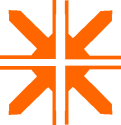 (Procurement Agent)
STRATEGIC ALLIANCEManagement Services Pvt. Ltd.B01- B03, Vardhman Diamond Plaza, Community Centre, D B Gupta Road, Paharganj, New Delhi- 110055, IndiaPhones: 011-43580626/27Email: procurement@samsconsult.comWebsite:www.samsconsult.come-Bidding portal:http://www.mstcecommerce.com/eprochome/samspl/buyer_login.jsp by MSTC Limited.To download the Bid Document click on Download NIT/Corr. Link on the bottom left of the screen.For submitting bid please register on the e-Bidding portal by clicking register as a vendor link on the right side of the portal.Sr. No.NameEmailContact number1.Mr. Chirag Sindhuchiragsindhu@mstcindia.co.in98303362902.Mr. S D Sharmasdsharma@mstcindia.co.in78780558553.Mr. Shishupal Yadavsyadav@mstcindia.co.in 8826562675Name of the ProjectConsultancy Services for Procurement of Equipment, Goods, Works Services and Reagents for GFATM Project on behalf of Foundation for Innovative New Diagnostics (FIND) (Consultancy Contract no.PA/GFATM/001/2013-14)Source of FundingThe Global Fund to Fight AIDS, Tuberculosis and Malaria (GFATM)Bid Ref. No.SAMS/16-17/ET/10Date of Commencement of download of Bid Document18th March, 2017Pre-bid meeting typeOnline and Offline/physicalTime and Date of Pre-Bid Meeting1100 hours on 27th March, 2017Time and Date of receipt of queries 1800 hours on 27thMarch, 2017Time and Date for Receipt of Bids1430 hours on 17th  April, 2017Time and Date for Opening of Technical Bids1500 hours on 17th April, 2017Time and date for submission of Original Bid Security (in case of BG/TDR/FDR/DD)1800 hours on 24th April, 2017Opening of Price BidsWill be intimated to technically qualified bidders after evaluation of technical bidsVenue for Pre-Bid Meeting and Opening of BidsStrategic Alliance Management Services Pvt. Limited (SAMS), B01-B03, Vardhman Diamond Plaza, Community Centre, D.B. Gupta Road, Paharganj, New Delhi 110055,  INDIASchedule No.Brief Description of EquipmentQuantity (Nos.)Bid Security (Rs.)1Water Bath1839,000/-INTRODUCTIONScope of BidStrategic Alliance Management Services Private Limited (SAMS), acting as Procurement Agent on behalf of Foundation for Innovative New Diagnostics (FIND), New Delhi (hereinafter referred as “Purchaser”) has issued this Bid Documents for procurement of equipment and related services as given in Schedule of Requirements” Availability of Funds Expenditure to be incurred for the said procurement will be met from the funds provided by The Global Fund to Fight AIDS, Tuberculosis and Malaria (GFATM).Fraud and Corruption It is the Government of India policy that Bidders/Suppliers/Contractors under the contracts, observe the highest standard of ethics during the procurement and execution of such Contracts. In pursuance of this policy, the Purchaser: (a) defines, for the purposes of this provision, the terms set forth below as follows: ‘corrupt practice’ means the offering, giving, receiving, or soliciting of anything of value to influence the action of a public official in the procurement process or in Contract execution; and‘fraudulent practice’ means any act or omission, including a misrepresentation, that knowingly or recklessly misleads, or attempts to mislead, a party to obtain a financial or other benefit or to avoid an obligation; ‘collusive practice’ means an arrangement between two or more parties designed to achieve an improper purpose, including to influence improperly the actions of another party; ‘coercive practice’ means impairing or harming, or threatening to impair or harm, directly or indirectly, any party or the property of the party to influence improperly the actions of a party; (b) will declare a firm ineligible, either indefinitely or for a stated period of time, to be awarded a Contract if it at any time determines that the firm has engaged in corrupt or fraudulent or collusive or coercive practices in competing for, or in executing, the contract. Furthermore, bidders shall be aware of the provision stated in Sub-Clauses 6.4 and 23.1 (c) of the General Conditions of Contract. In pursuance of the policy defined in ITB Sub-Clause 3.1, the purchaser will cancel the Contract for Goods or works if it at any time determines that corrupt or fraudulent or collusive or coercive practices were engaged during the procurement or the execution of the Contract. Bidders’ Eligibility This bidding is open to manufactures and authorized dealers / distributors of manufacturers. Non manufacturer bidders (authorized dealers / distributors) will have to submit Manufacturer’s Authorization Certificate as per Form given in Section VII of Bid Document. The Bidder may be Proprietorship Firms, Partnership Firms, Limited Liability Partnership Firms, Companies registered under Companies Act, 1956.The bidder should not be debarred / blacklisted by MOH&FW, GOI, or any other Central Govt. Department or State Government or UNOPS, UNDP or SAMS as on the date of opening of bid. The bidder and consortium partners (if any) should also not be debarred by the Global Fund.Documents Establishing conformity of Goods and Services to Bidding Documents The Bidder shall furnish as part of its Bid the documentary evidence that the Goods conform to the technical specifications and standards specified in Section IV. The documentary evidence of conformity of the goods and services to the Bidding Documents may be in the form of literature, drawings, and data and shall consist of: a detailed description of the essential technical and performance characteristics of the Goods; an item-by-item commentary on the Purchaser’s Technical Specifications demonstrating substantial responsiveness of the Goods and Services to those specifications, or a statement of deviations and exceptions to the provisions of the Technical Specifications; The Goods offered should meet the specified Quality Standards as stated in the Technical Specifications.Qualifications of the Bidder Bidder should provide the evidence that it has capability necessary to perform the contract, as under:For bidders as Manufacturers: The Bidder should have manufactured and supplied the similar Goods to the extent of at least 80% of the quantity indicated against each quoted schedule(s) under “Section III, Schedule of Requirements” during last three years preceding the date of opening of bids.For bidders as Non-manufacturers: The Bidder should have supplied the similar Goods and provided after sales services to the extent of at least 40% of the quantity indicated against each quoted schedule(s) under “Section III, Schedule of Requirements” during last three years preceding the date of opening of bids. Bidder should be in continuous business of manufacturing / supplying the similar Goods as specified in the ‘Schedule of requirement’ during the last three years prior to bid opening.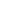 Details of past experience [in support of qualification requirement given in para (a) / (b) and (c)] including past performance of the Goods offered and on those of similar nature within the past three years, details of current contracts in hand and other commitments (as per form given in Section VII, Bidding Forms- Performance Statement Form) should be submitted.Bidders shall invariably furnish at least 3 or more documentary evidence (Client's certificate) in support of the satisfactory operation including timely supply, installation, service and maintenance of the Goods supplied by the Bidder during last three years. Purchaser may seek feedback from Clients on satisfactory performance of the equipment supplied to them. In case, Purchaser gets two or more adverse feedback from existing end users, bids of those bidders will not be consider for further evaluation. In addition, the Purchaser may take technical feedback from Govt. facilities for the use of particular make/model of equipment offered by the bidder.Brief write-up, backed with adequate data explaining the Bidder’s available capacity and experience (both technical and commercial) for the manufacture and/or supply including timely service and maintenance of the required Goods within the specified time of completion after the meeting of all of the Bidder’s current commitments. Bidder should also include whether maintenance requirement comply with NABL standards. Location of field service engineers or field offices relevant from the prospective of sites in the contract may also be included to inform outreach for provision for service and maintenance Confirmation that all the facilities exist in the manufacturer’s or bidder’s warehouse for inspection and testing and these will be made available to Purchaser or his representative for inspection (documentary evidence to be submitted). Additional Requirements: The bidder should submit the following documents:Certification of incorporation of the Bidder, legal status, place of registration and principal place of business of the company or firm or partnership, etc.VAT/Sales Tax and Income Tax registration certificates.Notarized Affidavit that the Bidder that the Bidder is not debarred by Central and State Government Health Organizations.Notwithstanding anything stated above, Purchaser reserves the right to assess the   Bidder’s capabilities and capacity to execute the Contract satisfactorily before deciding on award.One Bid per Bidder A firm shall submit only one bid per Schedule as an authorized dealer / distributor or as a manufacturer, but not both. In case, it is found that the manufacturer as well as its dealer/distributor have submitted their bids individually for the same Schedule, both bids shall be rejected.Cost of Bidding The Bidder shall bear all costs associated with the preparation and submission of its bid, and the Purchaser will in no case be responsible or liable for those costs, regardless of the conduct or outcome of the bidding process. THE BIDDING DOCUMENTSTHE BIDDING DOCUMENTSContent of Bidding Documents The Bidding Documents are those stated below and should be read in conjunction with any addendum issued in accordance with ITB Clause 11. Section I. Instructions to Bidders (ITB) Section II. General Conditions of Contract (GCC) Section III. Schedule of Requirements Section IV. Technical Specifications Section V. Price Schedule (to be filled by the bidders for quoting their prices)Section VI. Contract Forms Section VII. Bidding Forms The ‘Notice Inviting Tenders’ (NIT) does not form part of the Bidding Documents and is included as a reference only. In case of discrepancies between the NIT and the Bidding Documents listed in 9.1 above, said Bidding Documents will take precedence. Clarification of Bidding Documents A prospective Bidder requiring any clarification or have any query relating to the Bidding Documents shall contact the Purchaser in writing. The Purchaser will respond in writing to any such queries received up to the time and date mentioned in the Table – Key Information, (page no.3) of the Bid Document. The Purchaser’s response shall uploaded on e-Bidding Portal without identifying its source / uploaded at Purchaser’s website. The bidders who download the bid document form Purchasers’ website should regularly view the website for updates and amendments, if any.  Amendment of Bidding Documents At any time prior to the deadline for submission of bids, the Purchaser may amend the Bidding Documents by issuing Addenda. Any addendum/amendment thus issued shall be part of the Bidding Documents and shall be uploaded on e-Bidding Portal. Such addendum will be binding on the bidders and it will be assumed that the information contained in the addendum have been taken into account by the Bidder in its bid. To give prospective Bidders reasonable time to take the amendment into account in preparing their bids, the Purchaser shall extend, at its discretion, the deadline for submission of bids, in which case, the Purchaser will notify the extended deadline on e-Bidding Portal. C. PREPARATION OF BIDSC. PREPARATION OF BIDSLanguage of Bid The bid, as well as all correspondence and documents relating to the bid exchanged by the Bidder and the Purchaser, shall be written in English language. Supporting documents and printed literature furnished by the Bidder may be in another language provided they are accompanied by an accurate translation of the relevant passages in the English language. Documents Constituting the Bid The Bid shall comprise two parts submitted simultaneously, one part containing the Technical Bid and the other the Price Bid, both online (except for original Bid security).At first, the Technical Bids shall be opened at the time and date specified in the Table – Key Information given at page no. 3 of the Bid Document. The Technical Bids shall be evaluated first by the Purchaser.  The Technical Bids which do not conform to the specified requirements will be rejected as technically non-compliant Bids.Price Bids of technically qualified Bids shall be opened by the Purchaser at later date and time communicated to all technically qualified bidders. The Price Bids shall be evaluated and the Contract shall be awarded to the Bidder who has been determined to be the lowest evaluated substantially responsive Bidder. The Technical Bid submitted by the Bidder shall comprise the following: Scanned copy of duly filled-in Technical Bid Form, in accordance with the forms indicated in Section VII; Scanned copy of Bidder’s Information Form, in accordance with the forms indicated in Section VIIScanned copy of transition receipt/ bid security in accordance with the provisions of ITB Sub-Clause 18.3 (Bid Security); Scanned copy of the instruments such as power of attorney, resolution of board etc., authorizing an officer of the bidder and verifying his signature, duly signed by the Authorized signatory of the company/firm. Only such authorized officer of the bidder should sign the bid documents; Scanned copy of Manufacturer’s authorization Form given in Section –VII for bidder for quoted item(s). (in case of non-manufacturer bidders)Scanned copy of the audited financial statements of accounts (including balance sheet, profit and loss account and auditor’s reports) for last three financial years (2013-14, 2014-15 and 2015-16).Scanned copy of Certificate of incorporation of Manufacturer / registration certificate issued by an appropriate authority  Scanned copy of Performance Statement as per “format given in Section VII” to establish 3 years market standing and Client’s certificates along with copies of Purchase Orders / contracts and Clients’ Certificates (minimum three).Scanned copy of VAT/Sales tax and Income Tax registration certificate.Scanned documents regarding quality standard (example ISO, BIS, CE, or US FDA) as per the quality criterion specified under Technical Specifications Section-IV. Scanned copy of Technical literature, product data sheet, brochure and other documents proving that the equipment tendered meet all the technical parameters as laid down under Technical Specifications Section-IV.  Scanned copy of Notarized Affidavit that the bidder is not be debarred / blacklisted by MOH&FW, GOI, or any other Central Govt. Department or State Government, UNOPS, UNDP or SAMS as on the date of opening of bid and not debarred by Global Fund.The Price bid submitted by the Bidder shall comprise the duly filled-in Price Schedule, in accordance with the forms indicated in Section V; Technical Bid Form The Bidder shall complete the Technical Bid Form furnished in the Bidding Documents, indicating the Goods to be supplied, a brief description of the Goods, including make/model and quantity offered.Bid Prices The Bidder shall indicate on the Price Schedule, the unit price and total price of each item, it proposes to supply under the Contract including all applicable taxes, duties, octroi, local taxes etc. only VAT/ CST could be quoted separately.  The price schedule will be given in the online portal and the bidder will be required to quote therein. The price bid should not be submitted at any other place otherwise the bid is liable to be rejected.The bidder shall quote the prices on ‘CIP-Final Destination, as per Schedule of Requirement- Consignee Distribution List’ basis to all consignees. The rate quoted should be both in words and figures. No figure or word should, be over written. Correction if any should be rewritten under the full signature of the person signing the tender. Sales Tax/VAT, if any, where legally leviable and intended to be claimed extra should be shown distinctly as percentage along with the price quoted, separately. Where this is not done, no claim for Sales Tax/VAT will be admitted at any later stage on any ground. Prices indicated on the Price Schedule shall be entered separately in the following manner: Total price of the Goods quoted, till final place of destination, as per CIP terms of Delivery including all duties and sales tax and other duties/ taxes. The final destination is specified in Schedule of Requirements (Section III) the rate of Sales Tax/VAT if any that will be payable on the Goods if the Contract is awarded, to be quoted separately. The prices quoted by the bidder should be on firm and fixed basis during the performance of the contract. A bid submitted with adjustable price quotation will be treated as non-responsive and will be rejected pursuant to ITB clause 28.The bidder’s separation of price components in accordance with clause above will be solely for the purpose of facilitating the comparison of bids by the purchaser and will not in any way limit the purchaser’s right to contract on any of the terms offered.Currencies of Bid Prices shall be quoted in Indian Rupees only. Period of Validity of Bids Bids shall remain valid for the period of 120 days after the date of bid submission specified in ITB Clause 22. A bid valid for a shorter period shall be rejected by the Purchaser as non-responsive. In exceptional circumstances, prior to expiry of the original bid validity period, the Purchaser may request that the Bidders extend the period of validity for a specified additional period. The request and the responses thereto shall be made in writing. A Bidder may refuse the request without forfeiting its bid security. Bid Security The Bidder shall furnish, as part of its bid, a bid security against each schedule in fixed amount as specified in Section –III, Schedule of Requirement. The amount of bid security against each schedule(s) should be in fixed amount as specified in the Schedule of Requirements. If the bidder is submitting bid for more than one schedule, the amount of the bid security may be for the sum of bid securities required for the respective schedules. The bidder has the option to submit individual bid security instrument for different schedules. If the amount of bid security furnished is less than the required for total quoted schedules by the bidders, and then Bid security will be considered valid only for the quoted schedules (in serial order of the Schedule of Requirement). The later schedule(s) for which Bid security fall short, will be treated as non-responsive. The bid security shall remain valid for a period of 45 days beyond the validity period for the bid, and beyond any extension subsequently requested under Sub-clause 17.1.  The bid security shall be denominated in Indian Rupees, and shall be, at the Bidder’s option, in one of the following forms: Though NEFT/RTGS/SWIFT transfer to the Purchaser’s bank Account as per details below:a crossed demand draft or a pay order drawn in favor of the Purchaser; TDR/FDR pledged in name of the Purchaser;a bank guarantee issued by a nationalized/scheduled bank in India. The format of the bank guarantee shall be in accordance with the form of bid security included in Section VII. Any bid not accompanied by an acceptable bid security shall be rejected by the Purchaser as non-responsive. The bidders who are registered with NSIC for the items to be procured under this NIT are exempted from submission of bid security. In such case, bidder should submit copy of NSIC registration and documents showing exemption from submission of bid security, in lieu of bid security.The bid securities of unsuccessful Bidders will be returned as promptly as possible. The bid security of the successful Bidder will be returned when the Bidder has signed the Agreement and furnished the required performance security. The bid security may be forfeited if the Bidder withdraws its bid, except as provided in ITB Sub-Clauses 17.2 and 24.3; or if the Bidder does not accept the correction of its bid price, pursuant to ITB Clause 29; orin the case of a successful bidder, if the Bidder fails within the specified time limit to: sign the contract, or furnish the required performance security, or In case of any false, incorrect or misleading information provided in the bidAlternative Proposals by Bidders Alternative bids shall not be accepted. The bidder should not submit more than one bid for any Schedule. Format and Signing of Bid The formats for submitting bids have been prepared on the e-Bidding Portal. The bidder will be required to quote their technical and price bids on the portal itself and upload the relevant documents along the bid. The bids consisting of the documents listed in ITB Sub-Clauses 13.4 and 13.5, shall be typed or written in indelible ink and shall be signed by the Bidder or a person or persons duly authorized to bind the Bidder to the Contract. The later authorization shall be indicated by written power of attorney, which pursuant to ITB Sub-Clause 13.4 (c) shall accompany the bid and will be uploaded with the bids. Any interlineations, erasures, or overwriting to correct errors made by the Bidder should be initiated by the person or persons signing the bid. D. Submission of BidsSealing and Marking of Bids The bidder shall submit the bid online only on the e-Bidding portal as per the formats given therein.  All documents accompanying the bids must be uploaded on the portal itself. Only Bid Security in form of BG/TDR/FDR/DD has to be submitted in hard copy at the address and date and time as specified in the Table – Key Information at page no. 3 of the Bid Document.Deadline for Submission of Bids Bids must be received by the Purchaser in the e-Bidding Portal no later than the time and date as specified in the Table – Key Information at page no. 3 of the Bid Document.      ‘In event of the specified date for the submission of Bids being declared a holiday for the Purchaser, the Bids will be received up to the appointed time on the next working day’. The Purchaser may, at its discretion, extend the deadline for the submission of bids by amending the Bidding Documents in accordance with ITB Sub-Para 11.3, in which case all rights and obligations of the Purchaser and Bidders previously subject to the deadline will thereafter be subject to the deadline as extended. Late submission of Bid Security  In case bidder fails to submit bid security to the Purchaser up to the deadline for its submission as specified in the Table – Key Information at page no. 3 of the Bid Document, the bid will be rejected. Modification and Withdrawal of Bids The Bidder may modify or withdraw its bid after submission, by clicking on the Delete bids button in the e-Bidding Portal. A bidder can delete their bids any number of times, but the bids must be finally submitted before the due date and time for bid submission. No bid may be modified subsequent to the deadline for submission of bid. No bid may be withdrawn in the interval between the bid submission deadline and the expiration of the bid validity period specified in ITB Para 17. Withdrawal of a bid during this interval may result in the forfeiture of the Bidder’s bid security, pursuant to ITB Sub-Para 18.7. E. OPENING AND EVALUATION OF BIDSBid Opening The Purchaser shall conduct the opening of Technical Bids in the presence of Bidders’ representatives who choose to attend, on the date, time and place specified in the Table – Key Information at page no. 3 of the Bid Document. The Technical bid opening shall be done online whose result shall be made available to all bidders immediately through Technical CST link in their login.In the event of the specified date of the bid opening being   declared a holiday for the Purchaser, the bids shall be opened at the appointed time and Location on the next working day.Clarification of Bids During evaluation of the bids, the Purchaser may, at its discretion, ask the Bidder for a clarification of its bid. The request for clarification and the response shall be in writing, and no change in the prices or substance of the bid shall be sought, offered, or permitted, except to correct arithmetic errors identified by the Purchaser in the evaluation of the bids, in accordance with ITB Sub-Clause 29.1. Confidentiality Information relating to the examination, clarification, evaluation, and comparison of bids, and recommendations for the award of a Contract shall not be disclosed to bidders or any other persons not officially concerned with such process until the notification of Contract award is made to all Bidders. Any effort by the bidder to influence the Purchaser in the Purchaser’s bid evaluation, bid comparison, or contract award decisions may result in the rejection of the Bidder’s bid. From the time of bid opening to the time of Contract award, if any Bidder wishes to contact the Purchaser on any matter related to its bid, it should do so in writing. Examination of Technical Bids and Determination of Responsiveness The Purchaser’s determination of the responsiveness of a Technical Proposal is to be based on the contents of the Technical Proposal itself.The Purchaser will examine the technical bids to determine whether they are complete, whether required sureties have been furnished, whether the documents have been properly signed, and whether the bids are generally in order. The Purchaser may waive any minor informality, nonconformity, or irregularity in a bid that does not constitute a material deviation, provided such waiver does not prejudice or affect the relative ranking of any Bidder. Prior to the detailed evaluation, pursuant to ITB Clause 30, the Purchaser will determine whether each bid is of acceptable quality, is complete, and is substantially responsive to the Bidding Documents. For purposes of this determination, a substantially responsive bid is one that conforms to all the terms, conditions, and specifications of the Bidding Documents without material deviations, exceptions, objections, conditionality’s, or reservations. A material deviation, exception, objection, conditionality, or reservation is one: (i) that limits in any substantial way the scope, quality, or performance of the Goods and related Services; (ii) that limits, in any substantial way that is inconsistent with the Bidding Documents, the Purchaser’s rights or the successful Bidder’s obligations under the Contract; and (iii) that the acceptance of which would unfairly affect the competitive position of other Bidders who have submitted substantially responsive bids.       The following clauses are the critical provisions deviations from or objections or reservations to which, will be treated as material deviations:      - Non submission of Bid Forms      - Bid Validity (ITB Clause 17)      - Bid Security (ITB Clause 18);      - Validity of Bid Security ( ITB Clause 18.2 )      - Performance Security (GCC Clause 8);      - Delivery Terms (GCC Clause 11 & Schedule of Requirements)      - Warranty (GCC Clause 15);    - Payment terms (GCC Clause 16)    - Force Majeure (GCC Clause 24);    - Limitation of liability (GCC Clause 28)    - Applicable Law (GCC Clause 30);    - Taxes and Duties (GCC Clause 32);    - Technical Specification (As per Section IV)    - Delivery Period (Schedule of Requirements) Above list is not exhaustive If a bid is not substantially responsive, it will be rejected by the Purchaser and may not subsequently be made responsive by the Bidder by correction of the nonconformity. The Purchaser’s determination of a bid’s responsiveness is to be based on the contents of the bid itself without recourse to extrinsic evidence. Correction of Non-conformities, Errors, and OmissionsProvided that a Technical Proposal is substantially responsive, the Purchaser may waive any non-conformity or omission in the Bid that does not constitute a material deviation.The Purchaser may request that the Bidder submit the necessary information or documentation, within a reasonable period of time, to rectify nonmaterial, nonconformities or omissions in the Technical Proposal related to documentation requirements.  Such omission shall not be related to any aspect of the Price Proposal of the Bid.  Failure of the Bidder to comply with the request may result in the rejection of its Bid.The Purchaser will correct arithmetical errors during evaluation of Price Proposals on the following basis:If there is a discrepancy between the unit price and the   total price that is obtained by multiplying the unit price and quantity, the unit or subtotal price shall prevail. If there is a discrepancy between subtotals and the total price, the total price shall be corrected. If there is a discrepancy between words and figures, the amount in words will prevail. If a Bidder does not accept the correction of errors, its bid will be rejected and its bid security may be forfeited. Evaluation and Comparison of Bids Preliminary Evaluation of Bids The Purchaser shall examine the Technical Proposal to confirm that all documents and technical documentation requested in ITB Sub-Clause 11.4 have been provided, and to determine the completeness of each document submitted.The Purchaser shall confirm that the required documents and information have been provided in the Technical Proposal.  Likewise, following the opening of Price Proposals, the Purchaser shall examine the Price Proposals to confirm that all documents and financial documentation requested in ITB Sub-Clause 13.5 have been provided, and to determine the completeness of each document submitted.Examination of Terms and Conditions; Technical EvaluationThe Purchaser shall examine the Bids to confirm that all terms and conditions specified in the GCC and the SCC have been accepted by the Bidder without any material deviation or reservation.The Purchaser shall evaluate the technical aspects of the Bid submitted in accordance with ITB Clause 5 and 6, to confirm that all requirements specified in Section III and IV, Schedule of Requirements and Technical Specifications of the Bidding Document have been met without any material deviation or reservation.If, after the examination of the terms and conditions and the technical evaluation, the Purchaser determines that the Technical Proposal is not substantially responsive in accordance with ITB Clause 28, it shall reject the Bid.Evaluation of Price BidsThe Purchaser shall evaluate Price Proposals of each Bid for which the Technical Proposal has been determined to be substantially responsive, pursuant to ITB Clause 28. The Purchaser’s evaluation of a bid will take into account the total unit cost of the item and related services at the consignee’s destination inclusive of all duties, taxes and other charges. The financial evaluation of the bids shall be carried out based on the total bid price for:Supply of required items/equipment with warranty requirements as stated in Section IV – Technical Specifications; andCost of maintenance services after warranty period (if so stated in Section IV – Technical Specifications) The contract shall be awarded only to the bidder who are substantially responsive, offer competitive rates for (a) for supply of required items/equipment with as stated in Section IV – Technical Specifications; and (b) for maintenance services after warranty period (if so stated in Section IV – Technical Specifications).  Bidders must quote for the entire quantity of the schedule. Bidders who do not quote for full quantity of the schedule will be treated as non-responsive. Deviations in the delivery schedule and Payment schedule are not permitted. The Purchaser shall compare all substantially responsive bids to    determine the lowest-evaluated bid, in accordance with ITB Clause 30F. AWARD OF CONTRACTPost qualification The Purchaser shall determine to its satisfaction during the evaluation of Technical Proposals whether Bidders are qualified to perform the Contract satisfactorily, in accordance with the criteria listed in ITB Clause 6. The determination will evaluate the Bidder’s financial, technical, and production capabilities. It will be based on an examination of the documentary evidence of the Bidder’s qualifications submitted by the Bidder, pursuant to ITB Clause 6, as well as other information the Purchaser deems necessary and appropriate. An affirmative determination shall be a prerequisite for the opening and evaluation of a Bidder’s Price Proposal. A negative determination shall result into the disqualification of the Bid, in which event the Purchaser shall return the unopened Price Proposal to the Bidder.Technical Demonstration of equipment: Prior to contract award, the lowest evaluated substantially responsive Bidder may be requested to organize demonstration of the equipment, for inspection of quality and its efficient operation and demonstration of performance parameters before Purchaser or its authorized team. In case, the equipment does not perform satisfactorily and does not pass quality / performance test, the bid would be deemed to be non-responsive and Purchaser reserves the right to move to next lowest evaluated responsive bidder for such a technical demonstration of equipment.the bidder shall arrange for demonstration of offered equipment at desired location intimated later by Purchaser, at own cost, either directly or through authorized Dealer /Distributors, as the case may be, for verification by the Purchaser, whether the equipment offered meets the accuracy and other quality parameters as indicated in Technical Specifications at Section IV. The bidder should be prepared to do so by keeping one sample unit of the quoted equipment of same make/model accessories ready at its disposal.Award Criteria Pursuant to ITB Clauses 30, 31, and 35, the Purchaser will award the Contract to the Bidder whose bid has been determined to be substantially responsive and has been determined to be the lowest evaluated bid, provided further that the Bidder has remained qualified to perform the Contract satisfactorily, pursuant to ITB Clause 31. Before the award of Contract, Purchaser may inspect the manufacturing facilities of the lowest evaluated responsive Bidder to assess his capability to successfully perform the Contract as per the terms and conditions specified in the ITB.Purchaser’s Right to Accept Any Bid and to Reject Any or All Bids The Purchaser reserves the right to accept or reject any bid, or to annul the bidding process and reject all bids at any time prior to contract award, without thereby incurring any liability to the affected Bidder or Bidders. No reason for such action of Purchaser shall be given. Purchaser’s right to vary quantities during currency of contract The purchaser reserves the right to increase or decrease the quantity of goods by 25% during the contract period. Notification of Award Prior to the expiration of the period of bid validity, the Purchaser will notify the successful Bidder in writing by registered letter or by e-mail or by fax, to be subsequently confirmed in writing by registered letter, that its bid has been accepted for award of contract. Upon the successful Bidder’s furnishing of the signed Contract Form and performance security pursuant to ITB Clause 38, the Purchaser will promptly notify each unsuccessful Bidder and will discharge its bid security, pursuant to ITB Clause 18. Publication of Bid result The name and address of Successful bidder(s) will be declared and published appropriately. Signing of Contract Promptly after the Purchaser notifies the successful Bidder that its bid has been accepted, the Purchaser will send the Bidder the Contract Form provided in the Bidding Documents, incorporating all agreements between the parties. Within twenty-one (21) days of receipt of the Contract Form, the successful Bidder shall sign the Contract Form and return it to the Purchaser. Performance Security Within twenty one days (21) days of the receipt of notification of award from the purchaser, the successful bidder shall furnish the performance security in accordance with the conditions of contract, using the performance security form provided in the bidding documents, or any another form acceptable to the purchaser. Failure of the successful Bidder to comply with the requirement of ITB Clause 37 or ITB Sub-Clause 38.1 shall constitute sufficient grounds for the annulment of the award and forfeiture of the bid security, in which event the Purchaser may make the award to the next-lowest evaluated bid submitted by a qualified Bidder or call for new bids. Purchase preference Exercising the powers conferred in Section 11 of the Micro, Small and Medium Enterprises Development (MSMED) Act, 2006, the Government has notified a new Public Procurement Policy for Micro & Small Enterprises (MSEs) effective from 1at April, 2012.In accordance with the above notification, the participating MSEs  in a bid, quoting a price within the band of L1+15% would be allowed to supply a portion of the requirement by bringing down their price to the L1 price, in a situation where L1 price is from someone other than a MSE. Such MSEs would be allowed to supply up to 20% of the total bid value. In case there are more than one such eligible MSE, the 20% supply will be shared equally. Out of 20% of the quantity earmarked for supply from MSEs, 4% quantity is earmarked for procurement from MSEs owned by SC/ST entrepreneurs. However, in the event of failure of such MSEs to participate in the bidding or meet the bid requirements and the L1 price, the 4% quantity earmarked for MSEs owned by SC/ST entrepreneurs will be met from other participating MSEs.The MSEs participating in the bid shall enclose with their bid, a copy of their valid registration certificate with District Industries Centre (DIC) or Khadi and Village Industries Commission (KVIC) or Coir Board or NSIC and any other body specified by Ministry of Micro and Small Enterprises in support of their being an MSE, failing which their offer will be liable to be ignored.  Definitions In this Contract, the following terms shall be interpreted as indicated: “The Contract” means the agreement entered into between the Purchaser and the Supplier, as recorded in the Contract Form signed by the parties, including all attachments and appendices thereto and all documents incorporated by reference therein. “The Contract Price” means the unit price payable to the Supplier under the Contract for the full and proper performance of its contractual obligations. “Day” means calendar day.“Effective Date” means the date on which this Contract becomes effective i.e. date of notification of Award.  “GCC” means the General Conditions of Contract contained in this section. “The Goods” means all of the commodities, raw material, machinery and equipment, and/or other materials that the Supplier is required to supply to the Purchaser under the Contract.“The Purchaser” means M/s Strategic Alliance Management Services Pvt. Ltd. (SAMS) on behalf of Foundation for Innovative New Diagnostics (FIND). “The Purchaser’s Country” is India.  “Registration Certificate” means the certificate of registration or other documents in lieu thereof establishing that the Goods supplied under the Contract are registered for use in India in accordance with the Applicable Law. “The Services” means those services ancillary to the supply of the Goods, such as transportation, insurance, installation, testing and commissioning of equipment and any other incidental services, such as provision of technical assistance, training, and other such obligations of the Supplier covered under the Contract. “The Site,” where applicable, means the place or places named in the Schedule of requirement. “The Supplier” means the individual or firm supplying the Goods and Services under this Contract End user means the organization(s) where the goods will be used. The end user is the consignee stated in the Schedule of Requirements.Imports For Imported goods quoted, the supplier or the Indian agent shall have to arrange at his own cost, all import/custom clearance handling facilities. The purchaser shall not be liable to any claim on account of fresh imposition and/or increase of Excise Duty, Custom Duty, Sales tax on raw materials and /or components used directly in the manufacture of the contracted goods taking place during the pendency of the contract. Application These General Conditions shall apply to the extent that they are not superseded by provisions of other parts of the Contract. Country of Origin Any Goods and Services supplied under the Contract shall have their origin in India or other countries (in case of imported goods offered). Standards The Goods supplied under this Contract shall conform to the standards mentioned in the Technical Specifications. Use of Contract Documents and Information; Inspection and Audit by the Purchaser The Supplier shall not, without the Purchaser’s prior written consent, disclose the Contract, or any provision thereof, or any specification, plan, drawing, pattern, sample, or information furnished by or on behalf of the Purchaser in connection therewith, to any person other than a person employed by the Supplier in the performance of the Contract. Disclosure to any such employed person shall be made in confidence and shall extend only those as may be necessary for purposes of such performance. The Supplier shall not, without the Purchaser’s prior written consent, make use of any document or information enumerated in GCC Sub-Clause 6.1 except for purposes of performing the Contract.Any document, other than the Contract itself, enumerated in GCC Sub-Clause 6.1 shall remain the property of the Purchaser and shall be returned (all copies) to the Purchaser on completion of the Supplier’s performance under the Contract if so required by the Purchaser. The Supplier shall permit the Purchaser to inspect the Supplier’s accounts and records relating to the performance of the Contract and to have them audited by auditors appointed by the Purchaser, if so required by the Purchaser.Patent Rights The Supplier shall indemnify the Purchaser against all third-party claims of infringement of patent, trademark, or industrial design rights arising from use of the Goods or any part thereof in India. Performance  Security  Within twenty-eight (28) days of receipt of the notification of Contract award, the successful Bidder shall furnish to the Purchaser the performance security in the amount equal to 10 % of the total contract price In the event of any amendment issued to the Contract, the Supplier shall, within twenty-one (21) days of issue of the amendment, furnish the corresponding amendment to the Performance Security (as necessary) rendering the same valid in all respects in terms of the Contract, as amended.The performance security shall be valid till 60 days after the date of completion of all contractual obligations including warranty. The proceeds of the performance security shall be payable to the Purchaser as compensation for any loss resulting from the Supplier’s failure to complete its obligations under the Contract.  The performance security shall be denominated in Indian Rupees, and shall be in one of the following forms: The performance security shall be in the form of a Bank guarantee and the named beneficiary shall be “Strategic Alliance management Services Pvt. Ltd” [acting as procurement agent on behalf of Foundation for Innovative New Diagnostics (FIND), India], issued by a nationalized/scheduled bank located in India and acceptable to the Purchaser, in the format provided in the Bidding Documents; ora crossed demand draft or a pay-order drawn in favor of “Strategic Alliance management Services Pvt. Ltd”. The performance security will be discharged by the Purchaser and returned to the Supplier not later than thirty (30) days following the date of completion of the Supplier’s performance obligations under the Contract, including any warranty obligations.        In the event of any amendment issued to the contract, the supplier shall, within twenty one (21) days of issue of the amendment, furnish the corresponding amendment to the Performance Security (as necessary) rendering the same valid in all respects in terms of the contract, as amended Inspections and Tests The Purchaser or its representative shall have the right to inspect and/or to test the Goods to confirm their conformity to the Contract specifications       The Technical Specifications (Section IV) shall specify what inspections and tests the Purchaser requires. Further, Pre-dispatch inspection of the goods may be conducted by purchaser or its authorized representative retained by the purchaser for these purposes. The Purchaser shall notify the Supplier in writing, in a timely manner, of the identity of any representatives retained for these purposes. The Supplier shall at the earliest furnish details of equipment / consumables and visits for inspection and testing to enable the pre-dispatch inspection and testing when undertaken.Said inspection and testing is for the Purchaser’s account. In the event that inspection and testing is required prior to dispatch, the Goods shall not be shipped unless a satisfactory inspection and quality control report has been issued in respect of those Goods.            The related costs of the pre-shipment inspection for the first inspection of goods shall be borne by the Purchaser. The cost of subsequent inspections and related costs, due to rejection of Goods at the first inspection shall be borne by the Supplier. Inspection will be done by a Purchaser’s agent to ascertain whether the Goods are in conformity with the technical specifications of the contract or not         The supplier shall put up the goods for such inspection to the purchaser’s inspector 15-25 days (depending on the time required for pre-dispatch inspection & testing) ahead of the contractual delivery period, so that deliveries to the consignees are completed as per the contractual delivery period. The Supplier may have an independent quality test conducted for equipment ready for shipment. The cost of such tests will be borne by the Supplier. Upon receipt of the Goods at place of final destination, the end user/consignee shall have the right to inspect the Goods to ensure that they conform to the condition of the Contract and advise the Purchaser that the Goods were received in apparent good order. The end user/consignee will issue an Acceptance Certificate to the Supplier in respect of such Goods. The Acceptance Certificate should normally be issued within twenty one (21) days of receipt of the Goods or part of Goods at place of final destination. Where the Supplier contests the validity of the rejection by the Purchaser or his representative, of any inspection/testing as required by GCC Clause 9.1 above, conducted before shipment or at ultimate destination, the inspection/testing will be forwarded for umpire inspection/testing within four weeks of the time the Supplier contests to an independent agency mutually agreed by the Purchaser and Supplier. The umpire’s finding, which will be promptly obtained, will be final and binding on both parties. The cost of umpire analysis will be borne by the losing party.PackingThe Supplier shall provide such packing of the Goods as is required to prevent their damage or deterioration during transit to their final destination, as indicated in the Contract. The packing shall be sufficient to withstand, without limitation, rough handling during transit and exposure to extreme temperatures, salt, and precipitation during transit and open storage. Packing case size and weights shall take into consideration, where appropriate, the remoteness of the Goods’ final destination and the absence of heavy handling facilities at all points in transit.The packing, marking, and documentation within and outside the packages shall comply strictly with such special requirements as shall be expressly provided for in the Contract, including additional requirements in any subsequent instructions ordered by the Purchaser. Delivery and  DocumentsDocuments to be submitted to purchaser:- Upon the delivery of the Goods, the Supplier shall notify the Purchaser in writing and deliver to the Purchaser four sets of documents comprising of the following:One original and three copies of commercial invoice, indicating the SAMS as the Purchaser on behalf of FIND, the Contract number, credit number; Goods’ description, quantity, unit price, and total amount. Invoices must be signed in original and stamped or sealed with the company stamp/seal;Four copies of Proof of Dispatch (POD) viz.,  Bill of Lading/ airway Bill / Railway consignment note/road consignment note or multimodal transport document showing Purchaser as SAMS on behalf of FIND and delivery up to final destination as stated in the ContractOne original & 3(three) copies of Acknowledgement of receipt of Goods/Final Acceptance Certificate by the Consignees, as per the format.Four copies of Certificate of Country of Origin of the Goods to be supplied.Four copies of Certificate of InsuranceFour copies of packing list identifying contents of each packageOne original and three copies of the manufacturer’s or Supplier’s Warranty certificate covering all items suppliedFour copies of Certificate of Inspection furnished to Supplier by the nominated inspection agency (where inspection is required)Four copies of Internal / In-house Inspection Certificate of ManufacturerFour copies of notification of the local tax authority in support of rate of tax indicated in invoice.Any other/additional procurement-specific document(s) s required for delivery/payment purposes.Documents to be submitted to Consignee:-           The Supplier should intimate the Consignee at least 7 days in advance before the dispatch of Goods, the expected date of consignment the Supplier should provide the Consignee one set of the documents mentioned below: (i) Copy of NOA/ PO (ii) Copy of Invoice containing particulars as per (A)(i) above; (iii) Packing list identifying contents of each package (iv) Manufacturer’s or Supplier’s Warranty certificate covering all items supplied.InsuranceThe supplier shall make arrangements for insuring the goods against loss or damage incidental to manufacture or acquisition, transportation, storage and delivery in the following manner: i) 	Wherever necessary, the goods supplied under the contract shall be fully insured in a freely convertible currency in the manner specified in the contract. If considered necessary, the insurance may be done for coverage on “all risks” basis including war risks and strike clauses. The amount to be covered under insurance should be sufficient to take care of the overall expenditure, which may be incurred due to any such damage, loss etc. ii)	where delivery of imported goods offered from abroad is required by the purchaser on CIF/CIP basis, the supplier shall arrange for insurance for an amount equal to one hundred and ten percent of the CIF or CIP value of the goods from “warehouse to warehouse” (final destination) on “all risks” basis including war risks and strikes and pay for the insurance, making the purchaser as the beneficiary.  iv)  in case of supply of domestic goods on Delivery Duty Paid (DDP) basis, the supplier shall be responsible till the entire stores contracted for arrival in good condition at destination. The transit risk in this respect shall be covered by the Supplier by getting the stores duly insured. The insurance cover shall be obtained by the Supplier in its own name and not in the name of the Purchaser or its Consignee.TransportationWhere the Supplier is required under the Contact to transport the Goods to a specified place of destination within India, defined as the Site, transport to such place of destination in India, including insurance and storage, as shall be specified in the Contract, shall be arranged by the Supplier, and related costs shall be included in the Contract Price.Incidental ServicesThe supplier shall be required to perform the incidental services as per the List of Requirements and the Technical Specification (Section – III and IV).Warranty15.1 The supplier warrants comprehensively that the goods supplied under the contract are new, unused and incorporate all recent improvements in design and materials unless prescribed otherwise by the purchaser in the contract. The supplier further warrants that the goods supplied under the contract shall have no defect arising from design, materials (except when the design adopted and / or the material used are as per the purchaser’s specifications) or workmanship or from any act or omission of the supplier, that may develop under normal use of the supplied goods under the conditions prevailing in India. 15.2	This warranty shall remain valid for the period of three years (unless otherwise specified in Section-IV - Technical Specifications), after the Goods have been delivered and installed at the final destination indicated in the Contract. 15.3	In case of any claim arising out of this warranty, the purchaser/consignee shall promptly notify the same in writing to the supplier. 15.4	Upon receipt of such notice, the supplier shall, with all reasonable speed repair or replace the defective goods or parts thereof, free of cost, at the ultimate destination. The supplier shall take over the replaced parts/goods after providing their replacements and no claim, whatsoever shall lie on the purchaser for such replaced parts/goods thereafter.15.5	In the event of any rectification of a defect or replacement of any defective goods during the warranty period, the warranty for the rectified/replaced goods shall be extended to a further period of one (1) year over and above the warranty period as mentioned in para 15.2 above, from the date such rectified / replaced goods starts functioning to the satisfaction of the purchaser. Accordingly, the validity of performance security shall be extended for extended warranty period15.7 Additional Comprehensive Warranty Clause applicable to ContractDuring the warranty, free comprehensive maintenance and repairs services including preventive maintenance, testing and calibration and/or validation, labor and spares shall be provided by the supplier during the period of warranty. If the Supplier, having been notified, fails to remedy the defect(s) within the stipulated period, the Purchaser may proceed to take such remedial action as may be necessary, at the Supplier's risk and expense and without prejudice to any other rights which the Purchaser may have against the Supplier under the Contract. The supplier shall visit each installation site  The supplier, shall visit each installation site as recommended Section-IV – Technical Specifications. The maximum response time for maintenance complaint from any of the destination specified in the Schedule of Requirements (i.e. time required for supplier’ maintenance engineer to report at the site after a request call /fax/ telegram is made or letter is written) shall not exceed 48 hours. During the Warranty period, the supplier will be required to guarantee that the equipment will be maintained in good working condition for a minimum period of 351 days out of a period of 365 days. (i.e. 96% uptime). 8 hours non-functioning of the equipment will be considered as one day down time. Essential period to shut down the installation entirely or partially shall also be included in the down time while calculating the 96% guaranteed uptime. This guaranteed uptime shall be calculated for each block of 365 days. The Response time to any fault should be not more than 48 hrs. In case the equipment cannot be made functional within 4 days or 96 hours, the vendor has to make arrangement for an alternative. Maximum time allowable for correcting the fault would be 7 continuous days. In case equipment is not useable beyond the stipulated maximum down time the supplier will be required to arrange for an immediate replacement of the same till such time it is so required. Failure to arrange for the immediate repair / replacement of equipment will make the Supplier liable for a penalty at the rate of 0.25% of the price per non-functional unit per day beyond the stipulated downtime period. The amount of penalty will be recovered from the performance security bank guarantee during Warranty Period. The supplier shall visit each consignee site as recommended in the manufacturer’s technical/service operational manual, but at least once in six months during the warranty period for preventive maintenance. Details of the functional service and maintenance centre(s) along with complete contact details shall be provided by the Supplier.Spare parts:The Supplier may be required to provide any or all of the following materials, notifications, and information pertaining to spare parts manufactured or distributed by the Supplier:such spare parts as will be required during the warranty period free of cost, providing that this election shall not relieve the Supplier of any warranty obligations under the Contract; and In the event of termination of production of the spare parts: Advance notification to the Purchaser of the pending termination, in sufficient time to permit the Purchaser to procure needed requirements; and Following such termination, furnishing at no cost to the Purchaser, the blueprints, drawings and specifications of the spare parts, if requested.PaymentThe method and conditions of payments to be made to the supplier shall be paid upon under this contract shall be as follows:-i.   On Delivery to Consignee: Ninety (90) percent of the Contract Price of the Goods delivered to the Consignee shall be paid within 30 days of submission of documents specified in GCC Clause 11 along with the Original Consignee Receipt Certificate signed and stamped or sealed with the Consignee’s official stamp/seal. ii. On Satisfactory Acceptance of Equipment after inspection and Installation, Testing & Commissioning: Ten (10) percent of the Contract Price of Goods received shall be paid within thirty (30) days of satisfactory installation & commissioning of the Goods and completion of training of the concerned personnel on operation and maintenance the equipment, upon submission of an invoice (indicating the SAMS as the Purchaser on behalf of FIND, the Contract number; description of payment and total amount, signed in original, stamped or sealed with the company stamp/seal) supported by the satisfactory installation, training & commissioning Certificate (Original Final Acceptance Certificate) issued by the Consignee .PricesPrices charged by the Supplier for Goods delivered and Services performed under the Contract shall not vary from the prices quoted by the Supplier in its bid for the duration of the Contract. Prices shall be fixed and firm for the duration of the Contract. However, sales tax or VAT (or GST as and when applicable) payable shall be paid as applicable at the time of supply. 18. Change OrdersThe Purchaser may at any time, by a written order given to the Supplier pursuant to GCC Clause 31, make changes within the general scope of the Contract in any one or more of the following: specifications, where Goods to be furnished under the Contract are to be specifically manufactured for the Purchaser; the method of shipment or packing; the place of delivery; and/or the Services to be provided by the Supplier.If any such change causes an increase or decrease in the cost of, or the time required for, the Supplier’s performance of any provisions under the Contract, an equitable adjustment shall be made in the Contract Price or delivery schedule, or both, and the Contract shall accordingly be amended. Any claims by the Supplier for adjustment under this clause must be asserted within thirty (30) days from the date of the Supplier’s receipt of the Purchaser’s change order.Contract AmendmentsSubject to GCC Clause 18, no variation in or modification of the terms of the Contract shall be made except by written amendment signed/agreed by the Purchaser and Supplier.AssignmentThe Supplier shall not assign, in whole or in part, its obligations to perform under this Contract, except with the Purchaser’s prior written consent. Assignment and sub-contracting, which is not disclosed in bid, are not permitted. Delays in the Supplier’s PerformanceDELAYS IN THE SUPPLIES PERFORMANCE OF THE CONTRACT:        Delivery of the goods shall be made by the supplier in accordance with the time schedule specified in the contract. Any deviation in performance of its delivery obligations shall render the supplier liable to any or all of the following action.      (a) Forfeiture of its Performance Security and / or      (b) Imposition of liquidated damages and/or      (c) Termination of the contract for default. If at any time during the performance of the contract, the supplier should encounter conditions impending timely delivery of the goods, the supplier shall promptly notify the purchaser in writing of the facts of the delay, its likely duration and its cause(s). As soon as practicable after receipt of the suppliers notice, the purchaser shall evaluate the, situation and may at its discretion extend the supplier time for performance in which case the extension shall be ratified by the parties by amendment to the contract. The extension of the delivery period will be subject to the following conditions that the Purchaser shall deduct from the supplier under the provision of Clause 22 liquidated damages on the goods, which the supplier has failed to deliver within the delivery period fixed for delivery. Except as provided under GCC Clause 24, a delay by the Supplier in the performance of its delivery obligations shall render the Supplier liable to the imposition of liquidated damages pursuant to GCC Clause 22, unless an extension of time is agreed upon pursuant to GCC Clause 21.2 without the application of liquidated damages.Liquidated DamagesSubject to GCC Clause 24, if the Supplier fails to deliver any or all of the Goods or to perform the Services within the period(s) specified in the contract, the Purchaser shall, without prejudice to its other remedies under the Contract, deduct from the contract prices as liquidated damages, a sum equivalent to the 0.5 percent per week or part thereof of the delivered price of the delayed Goods or unperformed Services for each week or part thereof of delay until actual delivery or performance, up to a maximum deduction of the 10 percent of the value of delayed Goods. Once the maximum is reached, the Purchaser may consider termination of the contract pursuant to GCC Clause 23.Termination for DefaultThe Purchaser, without prejudice to any other remedy for breach of Contract, by written notice of default sent to the Supplier, may terminate the Contract in whole or in part:if the Supplier fails to deliver any or all of the Goods within the period(s) specified in the contract, or within any extension thereof granted by the Purchaser pursuant to GCC Clause 21; or/and if the Goods do not meet the Technical Specifications stated in the Contract; or/andif the Supplier, in the judgment of the Purchaser, has engaged in corrupt or fraudulent or collusive or coercive practices in competing for or in executing the Contract.       For the purpose of this clause:      “corrupt practice” means the offering, giving, receiving, or soliciting of any thing of value to influence the action of a public official in the procurement process or in Contract execution.     “fraudulent practice” means a misrepresentation of facts in order to influence a procurement process or the execution of a Contract to the detriment of the Purchaser, and includes collusive practice among Bidders (prior to or after bid submission) designed to establish bid prices at artificial non-competitive levels and to deprive the Purchaser of the benefits of free and open competition. if the Supplier fails to perform any other obligation(s) under the Contract. In the event the Purchaser terminates the Contract in whole or in part, pursuant to GCC Clause 23.1, the Purchaser may procure, upon such terms and in such manner as it deems appropriate, Goods or Services similar to those undelivered, and the Supplier shall be liable to the Purchaser for any excess costs for such similar Goods or Services. However, the Supplier shall continue performance of the Contract to the extent not terminated.Force MajeureNotwithstanding the provisions of GCC Clauses 21, 22, and 23, the Supplier shall not be liable for forfeiture of its performance security, imposition of liquidated damages, or termination for default if and to the extent that its delay in performance or other failure to perform its obligations under the Contract is the result of an event of Force Majeure.For purposes of this clause, “Force Majeure” means an event beyond the control of the Supplier and not involving the Supplier’s fault or negligence and not foreseeable. Such events may include, but are not restricted to, acts of the Purchaser in its sovereign capacity, wars or revolutions, fires, floods, epidemics, quarantine restrictions, and freight embargoes.If a Force Majeure situation arises, the Supplier shall promptly notify the Purchaser in writing of such condition and the cause thereof. Unless otherwise directed by the Purchaser in writing, the Supplier shall continue to perform its obligations under the Contract as far as is reasonably practical and shall seek all reasonable alternative means for performance not prevented by the Force Majeure event.Termination for InsolvencyThe Purchaser may at any time terminate the contract by giving written notice to the Supplier if the Supplier becomes bankrupt or otherwise insolvent. In this event, termination will be without compensation to the Supplier, provided that such termination will not prejudice or affect any right of action or remedy that has accrued or will accrue thereafter to the Purchaser.Termination for ConvenienceThe Purchaser, by written notice sent to the Supplier, may terminate the contract, in whole or in part, at any time for its convenience. The notice of termination shall specify that termination is for the Purchaser’s convenience, the extent to which performance of the Supplier under the Contract is terminated, and the date upon which such termination becomes effective.The Goods that are complete and ready for shipment within thirty (30) days after the Supplier’s receipt of notice of termination shall be accepted by the Purchaser at the Contract terms and prices. For the remaining Goods, the Purchaser may elect:to have any portion completed and delivered at the contract terms and prices; and/orto cancel the remainder and pay to the Supplier an agreed amount for partially completed Goods and Services and for materials and parts previously procured by the Supplier.Settlement of DisputesIf any dispute or difference of any kind whatsoever shall arise between the Purchaser and the Supplier in connection with or resolve amicably such dispute or difference by mutual consultation.If, after thirty (30) days, the parties have failed to resolve their dispute or difference by such mutual consultation, then either the Purchaser or the Supplier may give notice to the other party of its intention to commence arbitration, as hereinafter provided, as to the matter in dispute, and no arbitration in respect of this matter may be commenced unless such notice is given.Any dispute or difference in respect of which a notice of intention to commence arbitration has been given in accordance with this Clause shall be finally settled by arbitration. Arbitration may be commenced prior to or after delivery of the Goods under the Contract.Arbitration proceedings shall be conducted in accordance with the rules of procedure which are as follows:-. In case of Dispute or difference arising between the Purchaser and a domestic supplier relating to any matter arising out of or connected with this agreement, such disputes or difference shall be settled in accordance with the Arbitration and Conciliation Act, 1996. The arbitral tribunal shall consist of 3 arbitrators one each to be appointed by the Purchaser and the Supplier. The third Arbitrator shall be chosen by the two Arbitrators so appointed by the Parties and shall act as presiding arbitrator. In case of failure of the two arbitrators appointed by the parties to reach upon a consensus within a period of 30 days from the appointment of the arbitrator appointed subsequently, the Presiding Arbitrator shall be appointed by the Medical Council of India. The Arbitration and Conciliation Act of 1996 the rules herewith and any statutory modification or re-enactment thereof shall apply to arbitration proceedings Where the value of the contract is Rs.10 million and below, the disputes or differences arising shall be referred to the Sole Arbitrator. The Sole Arbitrator should be appointed by agreement between the parties; failing such agreement, by the Medical Council of India.If one of the parties fails to appoint its arbitrator in pursuance of sub-clause (a) above, within 30 days after receipt of the notice of the appointment of its arbitrator by the other party, then the Medical Council of India shall appoint the arbitrator. A certified copy of the order of the Medical Council of India making such an appointment shall be furnished to each of the parties. The venue of Arbitration shall be Delhi and the language of the arbitration proceedings and that of all councils and communications between the parties shall be English.The decision of the majority of arbitrators shall be final and binding upon parties. In case there is no majority decision, the decision of the Presiding arbitrator shall be final. The cost and expenses of Arbitration proceedings will be paid as determined by the arbitral tribunal. However, the expenses incurred by each party in connection with the preparation, presentation, etc. of its proceedings as also the fees and expenses paid to the Counsel appointed by such party or on its behalf shall be borne by each party itself.Notwithstanding any reference to arbitration herein, (a) the parties shall continue to perform their respective obligations under the Contract unless they otherwise agree; and (b) the Purchaser shall pay the Supplier any monies due to the Supplier.Limitation of LiabilityExcept in cases of criminal negligence or wilful misconduct, and in the case of infringement pursuant to Clause 7, the Supplier shall not be liable to the Purchaser, whether in contract, tort, or otherwise, for any indirect or consequential loss or damage, loss of use, loss of production, or loss of profits or interest costs, provided that this exclusion shall not apply to any obligation of the Supplier to pay liquidated damages to the Purchaser and the aggregate liability of the Supplier to the Purchaser, whether under the Contract, in tort or otherwise, shall not exceed the total price of contract, provided that this limitation shall not apply to the cost of repairing or replacing defective equipment.Governing LanguageThe governing language of the contract shall be English. All correspondence and other documents pertaining to the Contract that are exchanged by the parties shall be written in the same language.Applicable LawThe Contract shall be interpreted in accordance with the laws of Union of India.NoticesAny notice given by one party to the other pursuant to this Contract shall be sent to the other party in writing or by cable, telex, or facsimile and confirmed in writing to the other party’s address are as follows: -       The Purchaser’s addresses for notice purposes is:        Director       Strategic Alliance Management Services Pvt. Ltd.       B01 – B03, Vardhman Diamond Plaza, Community Centre, D. B. Gupta Road, Paharganj, New Delhi 110055, INDIA        The Supplier’s address for notice purposes is as mentioned in the NOA/contract.A notice shall be effective when delivered or on the notice’s effective date, whichever is later.Taxes and DutiesThe Supplier shall be entirely responsible for all taxes, duties, octroi, road permits, license fees, etc., incurred until delivery of the Goods to the Purchaser.JurisdictionAll disputes arising out of the contract shall (subject to clause 27) be subject to the jurisdiction of the appropriate court at New Delhi, India, only.Sch.  No.Description of EquipmentUnitRequired Qty.Bid Security in INRIWater BathNos.1839,000/-Sl. No.Name of ConsigneeQuantity (In Nos.)1Siddhartha Medical College, Gunadala, Vijayawada, Andhra Pradesh 12Silchar Medical College, Silchar, Cachar Assam 13Indira Gandhi Institute of Medical Sciences (IGIMS), Sheikhpur, Patna, Bihar14Rajan Babu Institute of Pulmonary Medicine & Tuberculosis (RBIPMT), G.T.B. Nagar, Kingsway Camp, Delhi15Goa Medical College, Bambolim, Goa16Patliputra Medical College, Dhanbad, Jharkhand17Government Medical College, Kozhikode, Kerala18Sir Thodup Namgyal Memorial Hospital(STNM) Hospital Complex, Ladakhi Building, Gangtok, Sikkim19B.R.D. Medical College, Gorakhpur, U.P.110Lala Lajpat Rai Memorial Medical College Meerut, Uttar Pradesh111Burdwan Medical College, Baburbag, Burdwan, West Bengal 112Raichur Institute of Medical Sciences, Raichur (RIMS) Hyderabad Road, Raichur, Karnataka213Gajra Raja Medical College, Opp. JAH Campus, Near Katora Taal, Theme Road, Lashkar, Gwalior214LPA Lab. IDI Block
(Part of Department of Microbiology, SNMC, Jodhpur) Kamla Nehru Chest Hospital, Pal link road, Jodhpur115Dept of Microbiology, Madurai Medical College Near Anna Bus stop, Panagal park Road Madurai2Total QuantityTotal Quantity18Sr. No.Addressconsignee’s representative Tel / MobileEmailAlternate Staff OfficerMobileAlternate Staff Email1Department of Microbiology, Siddhartha Medical College, Gunadala, Vijayawada, A.P.,  Pin-520002Dr Shashank, Principal0866-2472204/ 9849903130smc_vja@ap.nic.inDr K Parameswari, M.D Associate Professor, Dept. Of Microbiology9848479309drkparameswari3@gmail.com2Department of Microbiology, Silchar Medical College, Silchar, Cachar Assam, Pin-788014Dr (Mrs) Debadatta Dhar (Chanda), Associate Professor, Department of Microbiology03842-240179/ 9435070310debadattadhar@rediffmail.com Dr Subhrendu Sekhar Sen Associate Professor 9435071374sen4ss@gmail.com3Department of Microbiology, Indira Gandhi Institute of Medical Sciences, Sheikhpur, Patna, Bihar, Pin-800014Dr. S. K. Shahi, Prof. and HOD, Department of Microbiology0612-2297631, 2297099 / 9473191803, 9334111152dr.skshahi@gmail.com Dr. Rakesh Kumar Assistant Professor, Microbiology9471665710igims.mdrtb@gmail.com 4Rajan Babu Institute of Pulmonary Medicine & Tuberculosis (RBIPMT), G.T.B. Nagar, Kingsway camp, DelhiDr. S. K. Gupta, Director 27658673 /9810511807rbtbhmcd@gmail.com Dr. Anuj Bhatnagar, Nodal Officer, DR TB Centre 9818321353dpsdlkcc@rntcp.org5Department of Microbiology, Goa Medical College, Bambolim, Goa, Pin-403202Dr. Savio Rodrigues Head Department  of Microbiology 0832-2458083/2495166 / 9422389736saviorodrigues36@gmail.comDr. Cigy C. Borges,  IRL Microbiologist9623856801irlga@rntcp.org6Patliputra Medical College, Dhanbad, JharkhandDr. (Prof.) Arun Kumar, Principal0326-2230465 /9471191666principalpmc@gmail.comDr. Siyavar Sharan HOD, Microbiology9431187962ssojha@yahoo.com7Department of Microbiology, Govt Medical College, Kozhikode, Kerala, Pin-673008Dr Beena Philomina J, Professor & Head Department of Microbiology 0495-2350227 / 9446161949drbeenapj@gmail.com,clinicalmicrocalicut@gmail.comDr Aiswarya, Assistance professor department of microbiology9497577333clinicalmicrocalicut@gmail.com8IRL, Sir Thodup Namgyal Memorial  (STNM) Hospital Complex, Ladakhi Building, Gangtok, Sikkim, Pin- 737101Dr. Jagat Pradhan, Chief Consultant / STDC Director  03592-201009 /9434109985 9002955826stdcsk@rntcp.orgDr. Rinchenla Bhutia Microbiologist (IRL)760253288irlsk@rntcp.org8IRL, Sir Thodup Namgyal Memorial  (STNM) Hospital Complex, Ladakhi Building, Gangtok, Sikkim, Pin- 737101Dr. Jagat Pradhan, Chief Consultant / STDC Director  03592-201009 /9434109985 9002955826irlsk@rntcp.orgDr. Rinchenla Bhutia Microbiologist (IRL)760253288rinchenla_b@yahoo.com8IRL, Sir Thodup Namgyal Memorial  (STNM) Hospital Complex, Ladakhi Building, Gangtok, Sikkim, Pin- 737101Dr. Jagat Pradhan, Chief Consultant / STDC Director  03592-201009 /9434109985 9002955826bhansarijagat@yahoo.co.inDr. Rinchenla Bhutia Microbiologist (IRL)7602532889Department of Microbiology, BRD Medical College, Gorakhpur, U.P., Pin-273013Dr. Amresh Kumar Singh, HOD, Department of Microbiology 9452295894microdeptbrdmc@gmail.com, amresh.sgpgi@gmail.comDr Kusum Jasuja,Associate Professor9519304693kusumj0915@rediffmail.com10Department of Microbiology, LLRM Medical College, Garh Road, Meerut, Uttar Pradesh, pin code-250004Dr. Amit Garg, Associate Prof & Head of Department 9412802533amitdrgarg@rediffmail.com11Burdwan Medical College, Baburbag, Burdwan, West Bengal, Pin-713104Prof (Dr) Sukumar Basak, Principal0342-2658646 / 9830409494sbasakcal@yahoo.com; principalbmc2015@gmail.com Prof Dr Utpal Dan Medical Superintendent cum Vice Principal (MSVP)9434177906msvpbdn@gmail.com12Raichur Institute of Medical Sciences, Raichur (RIMS) Hyderabad Road, RAICHUR, Karnataka, Pin code- 584101Dr. Kavita Patil, Dean/Director    08532-238488/89   info@rims-raichur.comDr. B V Peerapur,     Head, Dept of Microbiology,    9448139438      peerapur_2003@yahoo.co.in12Raichur Institute of Medical Sciences, Raichur (RIMS) Hyderabad Road, RAICHUR, Karnataka, Pin code- 584101Dr. Kavita Patil, Dean/Director    08532-238488/89   info@rims-raichur.comMr. Arjun Kalale, Microbiologist9900177058arjunakalale@gmail.com13Gajra Raja Medical College, Opp. JAH Campus, Near Katora Taal, Theme Road, Lashkar, Gwalior , Madhya Pradesh, Pin code- 474009Dr K.P. Ranjan, Assistant Professor7512332661, 9009021907drkpranjan@gmail.comDr. Himanshi (PG Student)8989911031NA14LPA Lab. IDI Block
(Part of Department of Microbiology, SNMC, Jodhpur) Kamla Nehru Chest Hospital, Pal link road, Jodhpur, Rajasthan, Pin code- 342003Dr PK Khatri, Professor & Head of Microbiology Department0291 2434374; +91 291 2635873drpkkhatri@yahoo.co.in; irlrjjdp@rntcp.orgDr. Neetu Bohra, Microbiologist9001837262irlrjjdp@rntcp.org15Dept of Microbiology,Madurai  Medical College,Near Anna Bus stop,Panagal park Road, Madurai, Tamil Nadu, Pin code- 625020Dr Jagatheeshwari, Director and HOD Microbiology9443408749patjags@rediffmail.comDr. Surya Kumar, Assitant Professor15Dept of Microbiology,Madurai  Medical College,Near Anna Bus stop,Panagal park Road, Madurai, Tamil Nadu, Pin code- 625020Dr Jagatheeshwari, Director and HOD Microbiology9443408749patjags@rediffmail.comDr. V. Dhanlakshmi, Professor MicrobiologyEquipment NameWater BathComprehensive Warranty Period 3 years, Warranty period starts from installation and successful calibration/validation of equipment at site.Services under Comprehensive Warranty Besides activities mentioned in Annual Maintenance Services it includes replacements of part, consumables etc. during the warranty periodAnnual Maintenance ServicesIt includes following during warranty & post warranty:
• Breakdown calls to be attended as and when required
• Preventive Maintenance to be carried out annually.
• Calibration to be done annually for parameters as per manufacturer’s instructions/protocol and in case of any major repair/replacement of spare partPost Warranty Maintenance Period2 years after comprehensive warranty period Post Warranty Maintenance ServicesBesides activities mentioned in Annual Maintenance Services it includes replacements of part, consumables etc. as per the agreed price list. The price list for spare parts, consumables for the defined post warranty maintenance period to be provided Sr.No.Technical Specification1Main specifications:(a)Stainless Steel, insulated double walled, Inner wall of stainless steel(b)Thermostatic temp. control from ambient to 85 - 90° C (Δ0.50) complete with immersion heater(c)Aluminum /SS cover (d)Brass drain cock(e)Dimensions outside: - (approx.)36x41x25 cms; inside:- (approx.)27x30x15 cms; Capacity not given because the dimensions specified are required for the proper functioning of the water bath in the Laboratory for optimum utilization of the space.  (f)Digital microprocessor display to set temperature point preventing thermal runaway(g)Seamless reservoir with no welds to leak or rust, see- through cover is hinged and removable, and steeply gabled to accept taller samples2Electricity requirements:(a)Should work on 220-240 volts,AC, 50 Hz, the line cord / Power cord supplied with the equipment shall be of acceptable durability, length, and current carrying capacity complying with Indian Standards(b)Power: (approx.) 480W123455555556Schedule No. Brief Description of GoodsCountry of OriginQuantity (Nos.)Price per unit (Rs.)Price per unit (Rs.)Price per unit (Rs.)Price per unit (Rs.)Price per unit (Rs.)Price per unit (Rs.)Price per unit (Rs.)Total Price (at Consignee Site) basisSchedule No. Brief Description of GoodsCountry of OriginQuantity (Nos.)Ex - factory/ Ex -warehouse /Ex-showroom /Off - the shelfExcise Duty (if any) [%age & value]Sales Tax/ VAT(if any) [%age & value]Packing and Forwarding chargesInland Transportation, Insurance for a period including 3 months beyond date of delivery, loading/ unloading at consignee siteIncidental Services, if any at the Consignee’s siteUnit Price (at Consignee Site) basisTotal Price (at Consignee Site) basisSchedule No. Brief Description of GoodsCountry of OriginQuantity (Nos.)(a)(b)(c)(d)(e)(f)g=(a+b+c+d+e+f)4x(g)Total Price (A)__________Schedule No.Brief Description of GoodsQuanity (Nos.)Cost of Annual Maintenance ServicesCost of Annual Maintenance ServicesTotal Costs for 2 years (inclusive of all applicable taxes)Schedule No.Brief Description of GoodsQuanity (Nos.)Year-1Year-2___________________________________________Total Price (B) _______________Schedule No.Brief Description of GoodsName of Spare part / Catalogue No./ AccessoriesUnit Price (exclusive of Sales Tax / VAT)SL.BRIEF DESCRIPTION OF GOODS & SERVICESUNITTOTALDELIVERYNO.PRICEPRICETERMSOrganization structure (e.g. Distributor, service provider, wholesaler, trader, manufacturer)Years of company experienceAreas of expertise of organizationCurrent Licenses if any, and Permits (with dates, numbers and expiration dates)Production CapacityInternational Quality Management System (QMS) including Goods Manufacturing PracticesList of CE and  ISO certificates or equivalent certificatesPresence and characteristics of in-house quality control laboratoryTotal number of staffNumber of staff involved in similar supply contractsName of Company:Contact person:Telephone:E-mail:Name/ SurnameTel Number (direct)Email address (direct):(unconditional)Date:[ insert: date ]Bid Ref. No.:[ insert: name or number of Bid ]Contract:[ insert: name or number of Contract ]To: [ insert: name and address of Purchaser]Dear Sir or Madam:Order placed by (full address of Purchaser) 1Order No. and Date 2Description and quantity of ordered goods (Model / Make)3Value of order 4Date of completion of deliveryDate of completion of deliveryRemarks indicating reasons for late delivery, if any 7Was the supply of equipment/ Consumables satisfactory* 8As per contract 5Actual 6Project NameProcurement Services to Foundation for Innovative                             New Diagnostics (FIND)PurchaserStrategic Alliance Management Services Pvt. Ltd, on behalf of FIND Contract i.e. NOA No. & DateDescription of Goods SuppliedName of Equipment/ Laboratory Materials:Schedule No. as per Contract:Model:Serial No.:Packing and labeling detailsDate of manufacturingDate of ExpiryQuantity supplied in Numbers Name of SupplierInvoice No. and DateDate of Delivery at  Consignee Destination siteConsignee full Address Name Address Contact No.  Fax No.Seal Signature of Designated ConsigneeName :Designation:Seal:Contact No:Fax No. :Project NameProcurement Services to Foundation for Innovative New Diagnostics (FIND)PurchaserStrategic Alliance Management Services Pvt. Ltd., on behalf of FINDContract i.e. Notification of Award No. & DateDescription of Goods SuppliedName of Equipment:Schedule No. as per Contract:Model:Serial No.:Name of SupplierQuantity Supplied in NumbersList with name of all or any accessories as per contract supplied with the equipmentDate of Installation, testing and commissioning Is successful Installation, testing and commissioning of equipment supplied, upto the satisfaction of User done or not (Yes/No)Whether training provided to all users upto the satisfaction or not (Yes/No)Date of manufacturing:Date of Expiry:Date of Final AcceptanceInvoice No. and DateDate of entry in Asset registerConsignee full Address Name Address Contact No.  